MOÇÃO Nº 874/2019Manifesta apelo ao Poder Executivo Municipal, a instalação de redutor de velocidade (LOMBADA) na Rua Ipanema, nas proximidades do nº 548, entre as Ruas Francisco Braga com a Rua Francisco Manuel da Silva, no bairro Jardim Batagin, neste município.Senhor Presidente,Senhores Vereadores, CONSIDERANDO que vários moradores residentes do bairro Jardim Batagin têm procurado por este vereador, relatando a situação da necessidade da instalação de um redutor de velocidade (lombada) junto à via, pois o local é uma via de bastante transito de veículos automotores, onde pode comprometer o bem-estar e até mesmo causar acidentes aos pedestres que passam pela via;CONSIDERANDO que a instalação do redutor de velocidade (lombada) se faz necessário devido à via ser bastante extensa e não ter nenhum obstáculo, os condutores estão trafegando em velocidade superior ao permitido, colocando em risco os pedestres que ali transitam, motivo pelo qual sugerimos a instalação de um redutor de velocidade, visando sanar ou amenizar a situação conforme mencionado.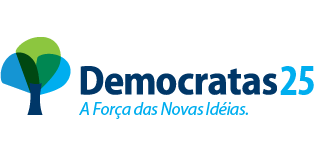 CONSIDERANDO ainda que devido à via ser ter muitas residências e comércios, no local tem aumentado consideravelmente a passagem de pessoas, devido o aumento de munícipes circulando no local, por essa ração exige uma maior atenção dos condutores de veículos, pois a todo o momento existem pedestres atravessando-a;Ante o exposto e nos termos do Capítulo IV do Título V do Regimento Interno desta Casa de Leis, a CÂMARA MUNICIPAL DE SANTA BÁRBARA D’OESTE, ESTADO DE SÃO PAULO, apela ao Poder Executivo Municipal para instalação de redutor de velocidade (LOMBADA) na Rua Ipanema nas proximidades do nº 548, entre as Ruas Francisco Braga com a Rua Francisco Manuel da Silva, no bairro Jardim Batagin, neste município.Plenário “Dr. Tancredo Neves”, em 14 de novembro de 2019.JESUS VENDEDOR-Vereador-